      GMINA SKOŁYSZYN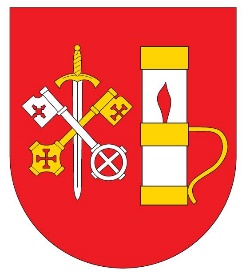           38-242 SKOŁYSZYN 12                 tel. 13 4491062, 13 4491063, 13 4491064,  fax. 13 4491735Skołyszyn, dn. 16.01.2023 r.GPIR.271.2.1.2023ZAPYTANIE OFERTOWE	Gmina Skołyszyn zwraca się z zapytaniem ofertowym dot. realizacji zadania pn.: Opracowanie dokumentacji projektowo kosztorysowej dla zadania pn.: „Rozbudowa sieci kanalizacji sanitarnej na terenie miejscowości Święcany, Gmina Skołyszyn”.Przedmiot zamówienia obejmuje wykonanie kompletnej dokumentacji projektowo – kosztorysowej dotyczącej budowy nowego odcinka sieci kanalizacji sanitarnej na terenie miejscowości Święcany, Gmina Skołyszyn. Szacunkowa długość sieci ok. 5-6 km. Zakres opracowania zaznaczono na mapie poglądowej stanowiącej załącznik nr 3 do niniejszego zapytania.Wytyczne dla projektantów:Nowoprojektowana sieć kanalizacji sanitarnej włączona będzie do projektowanej sieci kanalizacji sanitarnej w rejonie działki nr ewid. 1423/2 obręb Święcany, objętej decyzją Starosty Jasielskiego o pozwoleniu na budowę znak: AB.6740.4.60.2017 z dnia 30.10.2017 roku –                                   z docelowym odprowadzenie do Gminnej Oczyszczalni Ścieków w Przysiekach.  Na terenie miejscowości Święcany, Gmina Skołyszyn nie posiada obowiązującego Miejscowego Planu Zagospodarowania Przestrzennego, w związku z czym konieczne jest uzyskanie decyzji o lokalizacji inwestycji celu publicznego.Sieć kanalizacji sanitarnej  należy lokalizować w istniejących pasach drogowych i na działkach prywatnych  minimalizując wejścia w pas dróg powiatowych chyba, że rozwiązanie takie będzie korzystniejsze dla Zamawiającego, co Wykonawca winien jednoznacznie wykazać;Wykonawca w ramach projektu powinien uwzględnić możliwość przyłączenia wszystkich budynków, których właściciele wyrażają chęć podłączenia do sieci.Ze względu na uksztaltowanie terenu sieć kanalizacji sanitarnej należy projektować jako grawitacyjno ciśnieniową wraz z przepompowniami ścieków.  Sieć kanalizacji sanitarnej należy projektować z rur PVC klasa wytrzymałości min. SN8 o wydłużonych kielichach łączonych na wcisk z uszczelką gumową, studzienki rewizyjne systemowe z kinetą przelotową lub zbiorczą (w miarę potrzeb) zakończone teleskopem i włazem żeliwnym o nośności dostosowanej do miejsca lokalizacji. W terenach zielonych dopuszcza się zastosowanie stożków betonowych;Studzienki węzłowe zaprojektować z kręgów żelbetowych DN 1200 lub prefabrykowane 
z tworzywa;Przepompownie ścieków – zbiorniki z polimerobetonu, wyposażone w 2 szt. pomp zatapialnych                                z wolnym przelotem oraz monitoringiem pracy kompatybilnym z istniejącym system obsługującym GZGK Skołyszyn – firmy NIT.   Przepompownie winny zostać wygrodzone, teren wybrukowany, ogrodzenie wyposażone                         w furtkę. Teren pod proponowaną lokalizację przepompowni  zostanie wykupiony przez Zamawiającego w oparciu o uzgodnienia zawarte na etapie projektowym. Przed przystąpieniem do sporządzania dokumentacji projektowo kosztorysowej, w terminie do 90 dni od podpisania umowy, Wykonawca zobowiązany jest do przedstawienia Zamawiającemu do akceptacji propozycji rozwiązań technicznych oraz zagospodarowania terenu wraz z szacunkową wyceną kosztów realizacji zadań wraz ze zgodami właścicieli działek na proponowany przebieg trasy. Formę i zakres zgody właściciela, przez którego działkę będzie przebiegać sieć kanalizacyjna - stanowiącego „prawo do dysponowania terenem na cele budowlane” Wykonawca zobowiązany jest uzgodnić z Zamawiającym. Obligatoryjnym załącznikiem do zgody właściciela będzie fragment projektu zagospodarowania dotyczącego udostępnianej nieruchomości z naniesionym przebiegiem sieci kanalizacyjnej i podpisem właściciela/właścicieli działki;Zamawiający zastrzega sobie prawo do zmiany zakresu inwestycji w przypadku, gdy szacunkowa wycena kosztów realizacji zadania przekroczy możliwości finansowe Zamawiającego.Konsultowanie z Zamawiającym na każdym etapie wykonywania projektu, rozwiązań dotyczących istotnych elementów mających wpływ na koszty realizacji zadania.Zastosowanie w projekcie rozwiązań standardowych skutkujących optymalizacją kosztów.Koszty wszelkich uzgodnień pokrywa Wykonawca - działając w oparciu o upoważnienie Wójta Gminy Skołyszyn do reprezentowania Zamawiającego. Dokumentacja projektowo – kosztorysowa niezbędna do zrealizowania w/w zadań powinna obejmować:Wykonanie wszelkich pomiarów, ekspertyz niezbędnych dla prawidłowego wykonania dokumentacji projektowo – kosztorysowej.Opracowanie aktualnych map sytuacyjno – wysokościowej do celów projektowych.Opracowanie opinii geotechnicznych.Zakres dokumentacji projektowej obejmuje m.in.:uzyskanie zgód właścicieli nieruchomości na prowadzenie robót budowlanych w  formie umów użyczenia oraz uzyskanie decyzji od administratorów dróg, cieków wodnych na przekroczenie siecią kanalizacyjną wraz z opracowaniem projektów odbudowy dróg, cieków wodnych;przygotowanie materiałów w celu uzyskania decyzji o środowiskowych uwarunkowaniach zgody na realizację inwestycji  w tym raportu o oddziaływaniu inwestycji na środowisko – jeżeli będzie wymagany na etapie prowadzonego postepowania administracyjnego  o wydanie decyzji OOŚ;przygotowanie materiałów w celu uzyskania decyzji o lokalizacji inwestycji celu publicznego;uzyskanie wymaganych przepisami odrębnymi decyzji administracyjnych (w tym decyzji pozwoleń wodnoprawnych na przekroczenie cieków).uzyskanie warunków technicznych oraz opracowanie niezbędnej dokumentacji projektowej                     w zakresie zaopatrzenia w energię elektryczną projektowanych przepompowni ścieków . Przygotowanie kompletnej dokumentacji niezbędnej do złożenia wniosku o pozwolenie na budowę (lub zgłoszenia robót budowlanych) oraz w razie konieczności dokonywanie na własny koszt wszelkich zmian, uzupełnień, wyjaśnień itp. dokumentacji projektowej w trakcie postępowania administracyjnego związanego z uzyskaniem decyzji o pozwoleniu na budowę.Opracowanie projektu zagospodarowania, architektoniczno-budowlanego oraz projektu technicznego, przedmiaru robót, kosztorysu inwestorskiego.Opracowanie specyfikacji technicznej wykonania i odbioru robót budowlanych.Opis przedmiotu zamówienia na wykonanie robót budowlanych, dostawę, montaż i uruchomienie instalacji należy wykonać zgodnie z Ustawą z dnia 11 września 2019 r. Prawo zamówień publicznych (Dz.U. z 2022 r., poz. 1710 z późn, zm.), nie dopuszcza się stosowania znaków towarowych, patentów lub pochodzenia w dokumentacji projektowo-kosztorysowej.Opracowanie opisu przedmiotu zamówienia na wykonanie robót budowlanych. Dokumentacja winna być kompletna z punktu widzenia celu, któremu ma służyć oraz skoordynowana międzybranżowo. Aktualizacja wykonanej dokumentacji kosztorysowej na potrzeby Zamawiającego (tj. aktualizacja cen, podział zadania na elementy) nieodpłatnie przez okres co najmniej 36 m-cy od uzyskania pozwolenia na budowę.Wykonawca zobowiązany jest do wizji lokalnej miejsca realizacji przedmiotu zamówienia oraz jego otoczenia w celu określenia, na własną odpowiedzialność, oceny możliwości występowania wszelkich ryzyk mających wpływ na koszty realizacji zamówienia, a niezbędnych do przygotowania oferty. Wizja lokalna zostanie przeprowadzona w obecności osoby wskazanej przez Zamawiającego.Ilość wymaganych egzemplarzy wykonanego opracowania dla każdego zadania:Dokumentacja budowlana w tym projekt zagospodarowania, architektoniczno-budowlany oraz projekt techniczny, uzgodnienia itp. - 4 egz. kosztorys ofertowy, przedmiar robót, STWiORB - 2 egz. kompletne opracowanie Wykonawca zobowiązany jest również dostarczyć w wersji elektronicznej (pdf oraz dwg), na płycie CD w 1 egz. Okres gwarancji na cały przedmiot zamówienia: min 36 miesięcy.Termin wykonania kompletnych dokumentacji projektowo – kosztorysowej wraz z uzyskaniem wszystkich decyzji i uzgodnień niezbędnych do złożenia wniosku o wydanie decyzji pozwolenia na budowę (lub zgłoszenia robót budowlanych): do 30 czerwca 2024 r.Sposób złożenia i sporządzenia oferty:O udzielenie zamówienia mogą ubiegać się Wykonawcy, którzy:Posiadają uprawnienia do wykonywania określonej działalności lub czynności, jeżeli przepisy prawa nakładają obowiązek ich posiadania.Dysponują odpowiednim potencjałem technicznym oraz osobami zdolnymi do wykonania zamówienia posiadającymi stosowne uprawnienia.Posiadają odpowiednią wiedzę i doświadczenie, Ofertę należy złożyć w formie elektronicznej poprzez platformę zakupową Gminy Skołyszyn, do dnia 24 stycznia 2023 r. do godziny 10:00. Należy wypełnić wszystkie pozycje oferty. Kryterium oceny ofert: cena 100%. Oferta spełniająca wymagania i zawierająca najniższą cenę zostanie wybrana do udzielenia zamówienia. Oprócz wypełnienia formularza na stronie platformy zakupowej Wykonawca jest zobowiązany dołączyć, jako załącznik skan wypełnionego i podpisanego formularza ofertowego oraz projektu umowy, które są dostępne pod nw. adresem postępowania, jako załączniki do zapytania ofertowego. Do oferty Wykonawca zobowiązany jest dołączyć poświadczenie posiadanych uprawnień przez osoby sporządzające dokumentację. Oferty składane w formie papierowej lub elektronicznej na adresy e-mail Zamawiającego nie będą brane pod uwagę. Adres platformy: https://platformazakupowa.pl/pn/ug_skolyszyn w zakładce POSTĘPOWANIA w części dotyczącej niniejszego postępowania.Zamawiający zaleca Wykonawcom dokonanie rejestracji na platformie zakupowej 
w zakładce „zostań wykonawcą”. Uprości to Wykonawcy składanie ofert oraz otrzymywanie na bieżąco informacji o statusie postępowania. Rejestracja jest całkowicie darmowa.Wykonawca posiadając konto na platformie zakupowej, gdzie sam fakt bycia zalogowanym użytkownikiem automatycznie potwierdza ofertę - jeżeli nie jest zalogowany zostanie poproszony o zalogowanie się do konta, które zostało przez Wykonawcę utworzone.W przypadku, gdy Wykonawca nie posiada konta na platformie zakupowej, po wypełnieniu formularza składania oferty Wykonawca zostanie przekierowany do kroku drugiego, gdzie zostanie poproszony o podanie danych kontaktowych. Po wykonaniu tego procesu system generuje wiadomość na adres e-mail podany w formularzu, który zawiera link potwierdzający złożenie oferty - wystarczy raz kliknąć i oferta zostaje potwierdzona.Wybór najkorzystniejszej oferty:Zamawiający dokona wyboru najkorzystniejszej oferty z najniższą ceną. Zamawiający zastrzega sobie możliwość odrzucenia oferty, której wartość jest niższa o co najmniej 30% od ceny szacunkowej wykonania przedmiotu zamówienia lub średniej arytmetycznej złożonych ofert w  postępowaniu.W postępowaniu ocena ofert dokonana będzie wyłącznie w oparciu o poprawnie złożone poprzez platformę zakupową oferty. Oferta Wykonawcy, który nie uczestniczył w wizji lokalnej miejsca inwestycji, zostanie odrzucona.Zamawiający zastrzega, że postępowanie może zakończyć się brakiem wyboru oferty, w przypadku, gdy koszt wykonania zadania podany przez Wykonawcę przekracza możliwości finansowe Zamawiającego.W przypadku pytań: - merytorycznych, proszę o kontakt za pośrednictwem przycisku w prawym, dolnym rogu formularza "Wyślij wiadomość" lub pod nr tel. 13 4491729 od poniedziałku do piątku w godzinach: poniedziałek: 7:30 – 17:00, wtorek-czwartek: 7:30 – 15:30, piątek: 7:30 – 14:00;- związanych z obsługą platformy, proszę o kontakt z Centrum Wsparcia Klienta platformy zakupowej Open Nexus pod nr 22 101 02 02, czynnym od poniedziałku do piątku w godzinach 7:00 do 17:00.Niniejsze postępowanie nie jest prowadzone w oparciu o przepisy ustawy z dnia 11 września 2019 r. Prawo zamówień publicznych (Dz.U. z 2022 r., poz. 1710 z późn. zm.).Załączniki:Formularz ofertowy.Projekt umowy.Mapa poglądowa – zakres opracowania.       e-mail: gmina@skolyszyn.pl,  www.skolyszyn.pl, NIP 6851651203